          NETHER GREEN JUNIOR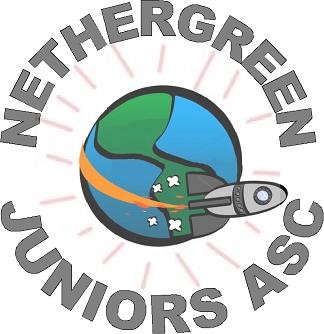            AFTER SCHOOL CLUBInfo Letter Spring 2 2021Hi everyone.  Looking forward to having you all back and returning to some sort of normality. Not pre-covid normal but at least the staff at After School Club will be able to play with the children again as each bubble will have their own staff member. Breakfast club will keep running as it did before.You will be receiving an email again with all this information and with the updated collection procedure next week so please keep an eye out for it. This change will come into effect on the 8th March. Our updated info is always posted to our website for your convenience and easy access. Thank you to staff – As some of you know, we usually collect donations from parents for a Xmas work do each year for the staff. We haven’t been able to do this this year but I was hoping to do one at the end of the summer to make up for it – inviting back those staff that have left recently also. If you are able and would like to donate, please send money via friends&family on Paypal to ngjasc@gmail.com with the reference THANKYOU20. If you have not got access to Paypal and would like to donate, please enclose cash in an envelope and give to a staff member. Please write Tammy, thank you and your child’s name on the envelope. Thank you in advance to anyone who kindly contributes!Please like our Facebook page Nether Green Junior After School Club – this was used for announcements for snow as its quick to post to, so may come in handy. Staff – Tilly has sadly left us to go work in a nursery, we will not be refilling her position currently.Charges – As we return back into fully opening for parents who need us for work and education, we want to remind you that we wouldn’t charge if we were forced to close but would accept donations. However, if your child is sent home to isolate then you will still be charged for their session. As a charity/not-for-profit organisation all income is needed for the running of the business, more now than ever. If we didn’t enforce this policy then we would have to increase our usual session prices dramatically to stay open. Thank you for your understanding on this matter and if anyone is struggling financially themselves because of the pandemic then please speak to Tammy.  RemindersDue to staggered start times, it is vital that children arrive at breakfast club before 8.20am to eat.Medicines – We just wanted to remind everyone that we need all medications at the club when your child attends, due to insurance and more importantly, your child’s safety. If your child arrives at the club and we have not received their medication or it is out of date, you will be called to collect your child immediately. Medication forms must also be signed – these can be found on the website.For snack – The children are provided with water, a mix of fruit and salad items as well as bread/toast. Please save 0114 230 7939 in your phones for contacting the club in regards to childcare and cancellations. As we are a separate organisation from the school, please do not assume we know what the school knows, for example – if the children are having friendship problems, we may not be aware and then are unable to offer the best possible care for your child. Please use our website to gain information to the club ngjasc.co.uk Our committee chair is Meredith Topliss. 